ЧЕРКАСЬКА ОБЛАСНА РАДАГОЛОВАР О З П О Р Я Д Ж Е Н Н Я27.04.2022                                                                                        № 89-рПро покладаннявиконання обов’язків директорана СІДЄЛЬНІКОВУ О.П.Відповідно до статті 55 Закону України «Про місцеве самоврядування 
в Україні», підпункту 3 пункту 3 рішення обласної ради від 16.12.2016                   № 10-18/VIІ «Про управління суб’єктами та об’єктами спільної власності територіальних громад сіл, селищ, міст Черкаської області» (із змінами), враховуючи лист Управління освіти і науки Черкаської обласної військової адміністрації від 26.04.2022 № 336/02/11-01-28:1. ПОКЛАСТИ з 29.04.2022 на СІДЄЛЬНІКОВУ Ольгу Петрівну, заступника директора з навчально-виховної роботи комунального закладу «Золотоніська санаторна школа Черкаської обласної ради» (далі – заклад), виконання обов’язків директора закладу на строк до видання окремого розпорядження голови обласної ради про припинення нею виконання обов’язків директора закладу.2. Контроль за виконанням розпорядження покласти на заступника голови обласної ради ДОМАНСЬКОГО В.М. і управління юридичного забезпечення та роботи з персоналом виконавчого апарату обласної ради.Підстава: заява Сідєльнікової О.П. від 27.04.2022.Голова									А. ПІДГОРНИЙ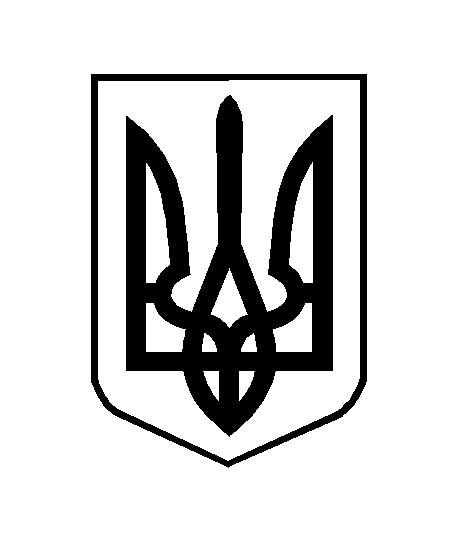 